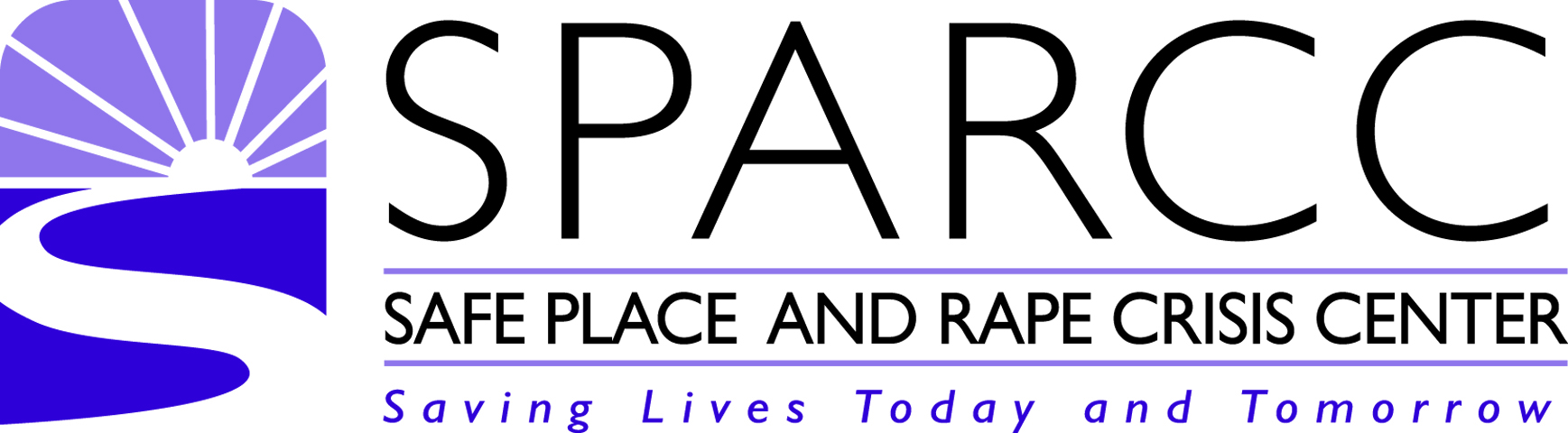 Treasure Chest Volunteer Application
Please complete and return this Volunteer Application Form to: SPARCC’s Treasure Chest 1426 Fruitville Rd., Sarasota, FL 34236	TC@sparcc.net	Phone (941) 953-7800
DATE OF APPLICATION:_________________Name:______________________________________________________________________________
First					Middle					LastAddress:______________________________________________________________________________
Street (Apt) City/State/ZipContact Information:(___)________________________________________(___)_____________________________
Home Telephone						Mobile TelephoneBest Day/Time to call:______________________________________________________________________________Email:______________________________________________________________________________Available hours:ON CALL AVAILABILITY: You are absolutely not obligated to come in if we call you, it just helps us to know who might be able to come in if we have a volunteer shift open. (Please check the appropriate time slots.) How often would you like to volunteer?Regularly. How many hours per week? __________Periodically. How many hours per month? __________Work on a one-time or short-term project. _________
How did you hear about SPARCC’s Treasure Chest?______________________________________________________________________________Why are you interested in volunteering with SPARCC’s Treasure Chest?

____________________________________________________________________________________________________________________________________________________________As a volunteer, what special skills or abilities will you bring to our organization?____________________________________________________________________________________________________________________________________________________________What other organizations have you volunteered with?____________________________________________________________________________________________________________________________________________________________
Please check the volunteer work you are interested in doing (check all that apply):
(  ) Cashiering(  ) Sorting merchandise (  ) Cleaning(  ) Organizing floor(  ) Pricing(  ) Assisting customers with purchasing items(  ) I want to know more about my options.(  ) Other __________________________________________________AGREEMENT:If accepted as a SPARCC volunteer, I agree to the following:To participate in designated training sessions when provided to help in my volunteer assignment.To maintain strict confidentiality. To adhere to a smoke free environment.To support the mission of SPARCC.To give SPARCC permission to contact the above references.To provide my time and services without remuneration.To fulfill the volunteer hours agreed upon. To give notice in the event I cannot serve my committed time. ______________________________________ 			________________________Signature								DateREFERENCES: (OTHER THAN FAMILY MEMBERS)Name:____________________________________________ Relationship:_________________Address: ____________________________________________________________________________________________________________________________________________________Phone Number:_________________________________________________________________Name:___________________________________________ Relationship: __________________Address: ____________________________________________________________________________________________________________________________________________________Phone Number:_________________________________________________________________TimesMondayTuesdayWednesdayThursdayFridaySaturday10am- 1:30pm1:30pm- 5pmOther?TimesMondayTuesdayWednesdayThursdayFridaySaturday10am-1:30 pm1:30pm – 5 pmOther?